WYPEŁNIA PRACOWNIK ARCHIWUM__________________________________				                ___________________________________________             data i podpis pracownika						data i podpis osoby odbierającej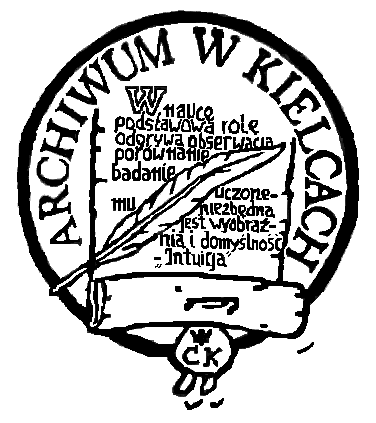 Zamówienie na usługi świadczone przezArchiwum Państwowe w KielcachNasz znak: OIA.6320.        .20           WnioskodawcaWnioskodawcaWnioskodawcaWnioskodawcaImięi nazwiskoIlona SzumowskaTelefon0049 1737783673AdresSzczecińska 35/9 40-139 KatowiceE-mailszumowska@o2.plOkreślenie przedmiotu zamówienia - wypełnia zamawiającyOkreślenie przedmiotu zamówienia - wypełnia zamawiającyOkreślenie przedmiotu zamówienia - wypełnia zamawiającyOkreślenie przedmiotu zamówienia - wypełnia zamawiającyOkreślenie przedmiotu zamówienia - wypełnia zamawiającyOkreślenie przedmiotu zamówienia - wypełnia zamawiającyProszę o wydanie (zaznaczyć właściwe):  kserokopii              skanów             fotografii cyfrowych     materiałów archiwalnych wskazanych poniżejProszę o wydanie (zaznaczyć właściwe):  kserokopii              skanów             fotografii cyfrowych     materiałów archiwalnych wskazanych poniżejProszę o wydanie (zaznaczyć właściwe):  kserokopii              skanów             fotografii cyfrowych     materiałów archiwalnych wskazanych poniżejProszę o wydanie (zaznaczyć właściwe):  kserokopii              skanów             fotografii cyfrowych     materiałów archiwalnych wskazanych poniżejProszę o wydanie (zaznaczyć właściwe):  kserokopii              skanów             fotografii cyfrowych     materiałów archiwalnych wskazanych poniżejProszę o wydanie (zaznaczyć właściwe):  kserokopii              skanów             fotografii cyfrowych     materiałów archiwalnych wskazanych poniżejNumer zespołuNazwa zespołuSygnaturaNumery stron / kart
lub określenie obiektuLiczba egzemplarzyFormatA4; A321/50/0Urząd Gubernialny Kielecki do spraw Powinności Wojskowej21/50/0/-/13158Znak teczki 202/771A3 lub A4Uwierzytelnienie kopii nie		 tak (warunkiem otrzymania uwierzytelnionych kopii dokumentów jest dostarczenie potwierdzenia dokonania                                            opłaty skarbowej)W przypadku uwierzytelnionych kopii proszę o podanie interesu prawnego (przeznaczenie kopii):Sposób odbioru kopii odbiór osobisty        przesyłka pocztowa         email   Oświadczenie   Zobowiązuję się do uregulowania opłaty za wykonane usługi reprograficzne, zgodnie z obowiązującym cennikiem, jednocześnie potwierdzam, że zapoznałem się z cennikiem i w pełni go akceptuję.___________________________	             Data i podpisUSŁUGA:KALKULACJAKALKULACJAKALKULACJAKALKULACJAKALKULACJACena PLNCena PLNOGÓŁEMPoszukiwaniaCzasCzasCzasKopieRodzajRodzajstron/sztukstron/sztukstron/sztukstron/sztukXXXXXXXXXXXXXXXXXXXXKopieksero A3ksero A3Kopieksero A4ksero A4Kopieskan / fotografiaskan / fotografiaKopieskan format A3+skan format A3+InneekspresekspresekspresekspresekspresekspresInneopłaty pocztoweopłaty pocztoweopłaty pocztoweopłaty pocztoweopłaty pocztoweopłaty pocztoweInneinne                                                                      inne                                                                      inne                                                                      inne                                                                      inne                                                                      inne                                                                      Razem:Razem:Razem:Razem:Razem:Razem:Razem:Razem:Pobrana zaliczka zgodnie z § 3, pkt. 3Pobrana zaliczka zgodnie z § 3, pkt. 3Pobrana zaliczka zgodnie z § 3, pkt. 3Pobrana zaliczka zgodnie z § 3, pkt. 3Pobrana zaliczka zgodnie z § 3, pkt. 3Pobrana zaliczka zgodnie z § 3, pkt. 3Pobrana zaliczka zgodnie z § 3, pkt. 3Pobrana zaliczka zgodnie z § 3, pkt. 3Nr dowodu wpłatyNr rachunkuNr dowodu wpłatyNr rachunkuRazem do zapłaty:Razem do zapłaty:Razem do zapłaty:Opłata skarbowa (Ustawa o opłacie skarbowej Dz. U. 225 poz. 1635 z 2006 r.)Opłata skarbowa (Ustawa o opłacie skarbowej Dz. U. 225 poz. 1635 z 2006 r.)Opłata skarbowa (Ustawa o opłacie skarbowej Dz. U. 225 poz. 1635 z 2006 r.)Opłata skarbowa (Ustawa o opłacie skarbowej Dz. U. 225 poz. 1635 z 2006 r.)Opłata skarbowa (Ustawa o opłacie skarbowej Dz. U. 225 poz. 1635 z 2006 r.)Opłata skarbowa (Ustawa o opłacie skarbowej Dz. U. 225 poz. 1635 z 2006 r.)Opłata skarbowa (Ustawa o opłacie skarbowej Dz. U. 225 poz. 1635 z 2006 r.)Opłata skarbowa (Ustawa o opłacie skarbowej Dz. U. 225 poz. 1635 z 2006 r.)